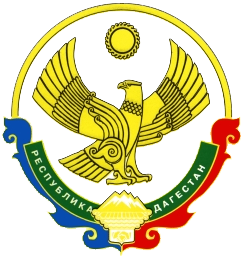 АДМИНИСТРАЦИЯМУНИЦИПАЛЬНОГО РАЙОНА «ЦУНТИНСКИЙ РАЙОН»РЕСПУБЛИКИ ДАГЕСТАН_______________________________________________________________  ПОСТАНОВЛЕНИЕ    25 сентября 2019 года                                                                        № 149 «а»    с. Цунта Об общественном обсуждении проекта муниципальной программы муниципального района «Цунтинский район» «Формирование современной городской среды в муниципальном районе «Цунтинский район» Республики Дагестан на 2020-2024 годыВ целях осуществления участия заинтересованных лиц в процессе принятия решений и реализации проектов благоустройства дворовых территорий и муниципальных территорий общего пользования, руководствуясь Федеральным законом от 6 октября 2003 года № 131-ФЗ «Об общих принципах организации местного	самоуправления в Российской Федерации», Постановлением Правительства Российской Федерации от 10 февраля 2017 года №169 «Об утверждении Правил представления и распределения субсидий из федерального бюджета бюджетам субъектов Российской Федерации на поддержку государственных программ субъектов Российской Федерации и муниципальных программ формирования современной городской среды» и Уставом муниципального района «Цунтинский район», администрация муниципального района «Цунтинский район» Республики Дагестан постановляет:Утвердить прилагаемый Порядок проведения общественного обсуждения проекта муниципальной программы МР «Цунтинский район» «Формирование современной городской среды в муниципальном районе «Цунтинский район» Республики Дагестан на 2020-2024 годы.Создать общественную комиссию по организации общественного обсуждения проекта муниципальной программы МР «Цунтинский район» «Формирование современной городской среды в муниципальном районе «Цунтинский район» на 2020-2024 годы, проведения комиссионной оценки предложений заинтересованных лиц, а также для осуществления контроля за реализацией муниципальной программы (далее - Общественная комиссия) и утвердить ее состав согласно приложению.Утвердить прилагаемое Положение об Общественной комиссии.Руководителю МКУ «СМИ и ТО МР «Цунтинский район» (Алиев А.А.) разместить на официальном сайте администрации муниципального района «Цунтинский район».Контроль за исполнением настоящего постановления возложить на заместителя Главы Администрации муниципального района «Цунтинский район» Республики Дагестан Увайсова М.М.         Глава МР 	                                                                           Ш.А. МагомедовПриложение №1 Утвержден постановлением администрации МР «Цунтинский район» от 25 сентября 2019 года №149 «а»Порядокпроведения общественного обсуждения проекта муниципальной программы муниципального района «Цунтинский район» «Формирование современной городской среды в муниципальном районе «Цунтинский район» Республики Дагестан на 2020-2024 годы1.Настоящий Порядок устанавливает процедуру проведения общественных обсуждений проекта муниципальной программы муниципального района «Цунтинский район» Республики Дагестан «Формирование современной городской среды в муниципальном районе «Цунтинский район» Республики Дагестан на 2020-2024 годы (далее - проект программы).Общественное обсуждение проекта программы проводится в целях:-	информирования населения муниципального района «Цунтинский район» Республики Дагестан о фактах и существующих мнениях по проекту программы;-	проведения оценки предложений заинтересованных лиц, выявления общественного мнения по теме, вопросам и проблемам, на решение которых будет направлена предлагаемая к утверждению программа;-	учета мнения населения муниципального района «Цунтинский район» Республики Дагестан при принятии решений о разработке и утверждении программы;2.Извещение о проведении общественных обсуждений публикуется ответственным исполнителем программы в средствах массовой информации с указанием электронного адреса в сети Интернет и дат начала и окончания приема предложений.3.Ответственным за организационное обеспечение проведения общественного обсуждения проекта программы является ее ответственный исполнитель.4.При принятии решения о размещении проекта программы на официальном сайте администрации муниципального района «Цунтинский район» Республики Дагестан устанавливается срок проведения общественного обсуждения - не менее 30 календарных дней после размещения проекта программы.5.Лицо, желающее направить свои замечания и (или) предложения по проекту программы, должно указать свои: фамилию, имя, отчество, дату рождения, контактные телефоны, адрес электронной почты и адрес регистрации по месту жительства.6.Общественное обсуждение на официальном сайте организуется одним из следующих способов:с обеспечением возможности для посетителей сайта оставлять открытые комментарии к размещенным проектам.Удаление или недопущение к публикации комментариев допускается только при наличии в комментариях нецензурных либо оскорбительных выражений, угроз жизни, здоровью и имуществу должностных лиц и членов их семей;с обеспечением принципа обратной связи между посетителями сайта и ответственным исполнителем программы. Ответственный исполнитель программы в этом случае:-	размещает проект программы на официальном сайте администрации муниципального района «Цунтинский район» Республики Дагестан;-	указывает контактное лицо, которое фиксирует поступающие предложения и замечания по проекту программы, дает необходимые пояснения и готовит протокол публичных обсуждений.7.Информация, полученная в ходе общественного обсуждения проекта программы, носит рекомендательный характер. Ответственный исполнитель программы, совместно с общественной комиссией по организации общественного обсуждения проекта муниципальной программы муниципального района «Цунтинский район» Республики Дагестан «Формирование современной городской среды в муниципальном районе «Цунтинский район» на 2020-2024 годы, проведения комиссионной оценки предложений заинтересованных лиц, а также осуществлению контроля за реализацией муниципальной программы, анализирует замечания и (или) предложения, поступившие в рамках общественного обсуждения проекта программы, принимает решение о целесообразности, обоснованности и возможности их учета и, в случае необходимости, дорабатывает проект программы.8.Проект программы, доработанный с учетом замечаний и (или) предложений, поступивших в рамках общественного обсуждения, подлежит экспертизе в финансовом отделе и отделе экономики администрации муниципального района «Цунтинский район» Республики Дагестан.9.Информация о комментариях, предложениях и замечаниях, полученных в ходе общественного обсуждения проекта программы (в виде протокола общественных обсуждений), вместе с проектом программы направляется в финансовый отдел и отдел экономики администрации муниципального района «Цунтинский район» Республики Дагестан.10.Не поступление замечаний и (или) предложений по проекту программы в адрес ответственного исполнителя программы в установленный срок, отведенный для общественного обсуждения проекта программы, не является препятствием для ее утверждения.11.Итоги общественного обсуждения проекта муниципальной программы (протокол) подлежат размещению на официальном сайте администрации муниципального района «Цунтинский район» Республики Дагестан.Приложение №2Утвержден постановлением администрации МР «Цунтинский район» Республики Дагестан от 25 сентября 2019 года №149 «а»Составобщественной комиссии по организации общественного обсуждения проекта муниципальной программы муниципального района «Цунтинский район» Республики Дагестан «Формирование современной городской среды в муниципальном районе «Цунтинский район» Республики Дагестан на 2020-2024 годы, проведения комиссионной оценки предложений заинтересованных лиц, а также осуществлению контроля за реализацией муниципальной программыПриложение№3Утверждено постановлением администрации МР «Цунтинский район» Республики Дагестан от 25 сентября 2019 года № 149 «а»Положениеоб общественной комиссии по организации общественного обсуждения проекта муниципальной программы муниципального района «Цунтинский район» Республики Дагестан «Формирование современной городской среды в муниципальном районе «Цунтинский район» Республики Дагестан на 2020-2024 годы, проведения комиссионной оценки предложений заинтересованных лиц, а также осуществлению контроля за реализацией муниципальной программы1.Общественная комиссия по организации общественного обсуждения проекта муниципальной программы муниципального района «Цунтинский район» Республики Дагестан «Формирование современной городской среды в муниципальном районе «Цунтинский район» Республики Дагестан на 2019-2024 годы, проведения комиссионной оценки предложений заинтересованных лиц, а также осуществлению контроля за реализацией муниципальной программы (далее - Общественная комиссия) является коллегиальным органом, созданным в целях осуществления контроля и координации деятельности в рамках реализации муниципальной программы муниципального района «Цунтинский район» Республики Дагестан «Формирование современной городской среды в муниципальном районе «Цунтинский район» Республики Дагестан на 2020-2024 годы.2.Общественная комиссия в своей деятельности руководствуется Конституцией Российской Федерации, федеральными законами, указами и распоряжениями Президента Российской Федерации, постановлениями и распоряжениями Правительства Российской Федерации, правовыми актами администрации муниципального района «Цунтинский район» Республики Дагестан, иными правовыми актами, а также настоящим Порядком.3.Руководство деятельностью общественной комиссии осуществляет заместитель главы муниципального района «Цунтинский район» Республики Дагестан (далее - председатель Общественной комиссии).4.Общественная комиссия создается в целях:а) осуществления контроля, за реализацией муниципальной программы муниципального района «Цунтинский район» Республики Дагестан «Формирование	современной	городской	среды	в муниципальном районе «Цунтинский район» Республики Дагестан на 2020-2024 годы (далее - муниципальная программа), в том числе конкретных мероприятий в рамках указанной программы и рассмотрения любого рода вопросов, возникающих в связи с его реализацией;б) проведения комиссионной оценки предложений заинтересованных лиц для включения их в муниципальную программу.I. Функции Общественной комиссии5.Организует взаимодействие органов местного самоуправления, политических партий и движений, общественных организаций и иных лиц по обеспечению реализации мероприятий муниципальной программы или иных связанных с ним мероприятий.6.Рассматривает предложения заинтересованных лиц о включении мероприятий в муниципальную программу (по мере поступления таких предложений).7.Осуществляет рассмотрение и оценку заявок граждан и организаций о включении в муниципальную программу общественной территории, подлежащей благоустройству.8.Осуществляет рассмотрение и оценку заявок заинтересованных лиц о включении дворовой территории в муниципальную программу, в том числе осуществление конкурсного отбора представленных заявок.9.Рассматривает спорные и проблемные вопросы реализации муниципальной программы, рассматривает, вырабатывает (участвует в выработке) предложений по реализации муниципальной программы (по мере необходимости).                        II. Деятельность Общественной комиссии10.Заседания Общественной комиссии проводятся по мере поступлении предложений (заявок), указанных в пунктах 6-8 Раздела I настоящего порядка, но не реже одного раза в месяц.11.Заседание Общественной комиссии считается правомочным, если на нем присутствуют не менее половины членов Общественной комиссии. Заседания проводит председатель Общественной комиссии, в его отсутствие - заместитель председателя Общественной комиссии.12.Заседания Общественной комиссии проводятся в форме открытых заседаний, с приглашением средств массовой информации, а также с проведением видео фиксации с последующим размещением указанных материалов на сайте администрации муниципального района «Цунтинский район» Республики Дагестан.13.Решения Общественной комиссии принимаются большинством голосов членов Общественной комиссии, участвующих в заседании, и оформляются протоколом, который подписывает председательствующий на заседании Общественной комиссии и секретарь. При равенстве голосов, голос председательствующего на заседании Общественной комиссии является решающим.14.Протоколы заседаний Общественной комиссии ведет секретарь Общественной комиссии и обеспечивает хранение оригиналов.15.Протоколы размещаются на сайте администрации муниципального района «Цунтинский район» Республики Дагестан не позднее следующего рабочего дня, следующего за днем подписания.16.Члены Общественной комиссии должны присутствовать на заседаниях лично. В случае невозможности присутствия члена комиссии на заседании по уважительным причинам он вправе с согласия председателя Общественной комиссии направить для участия в заседании своего представителя.17.Для осуществления возложенных задач Общественная комиссия вправе:а) запрашивать в установленном порядке у органов исполнительной власти Республики Дагестан, а также организаций, предприятий, учреждений необходимую информацию по вопросам деятельности Общественной комиссии;б) 	привлекать к участию и заслушивать на своих заседаниях представителей органов местного самоуправления, а также организаций, предприятий, учреждений;в) 	вносить предложения в органы исполнительной власти Республики Дагестан по вопросам обеспечения реализации муниципальной программПредседатель комиссии:Председатель комиссии:Увайсов Магомед Магомедовичзаместитель	главы администрации муниципального района «Цунтинский район»Зам. председателя комиссии:Зам. председателя комиссии:Газимагомедова Бахтика Магомедовнаглавный специалист отдела экономики, руководитель проектного офисаСекретарь комиссии:Секретарь комиссии:Пиримагомедов Ахмед Омаровичглавный специалист по имущественным вопросам МКУ «УСЖКХ» МР «Цунтинский район»Члены комиссии:Члены комиссии:Магомедов Магомед БадрудиновичРуководитель МКУ «УСЖКХ» МР «Цунтинский район»Магомедов Халил Саидбеговичархитектор администрации МР «Цунтинский район» РДМагомедов Шамил РамазановичДепутат Собрания депутатов МО «Сельсовет Кидеринский»Сугратов Магомед МагомедовичПредседатель Общественной палаты в МР «Цунтинский район»Исмаилов Гасан Валиевичглавный специалист отдела экономики по земельным вопросам администрации МР «Цунтинский район»